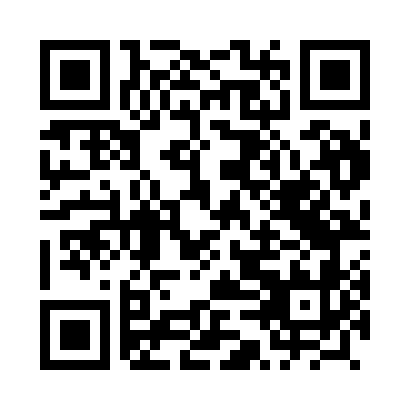 Prayer times for Brodowo Kuce, PolandMon 1 Apr 2024 - Tue 30 Apr 2024High Latitude Method: Angle Based RulePrayer Calculation Method: Muslim World LeagueAsar Calculation Method: HanafiPrayer times provided by https://www.salahtimes.comDateDayFajrSunriseDhuhrAsrMaghribIsha1Mon4:076:1012:405:077:129:072Tue4:046:0812:405:087:149:093Wed4:016:0512:405:097:159:124Thu3:586:0312:395:117:179:145Fri3:556:0112:395:127:199:166Sat3:525:5812:395:137:219:197Sun3:495:5612:395:157:229:218Mon3:465:5412:385:167:249:249Tue3:435:5112:385:177:269:2610Wed3:405:4912:385:187:289:2911Thu3:375:4712:385:197:299:3112Fri3:335:4512:375:217:319:3413Sat3:305:4212:375:227:339:3714Sun3:275:4012:375:237:359:3915Mon3:235:3812:375:247:369:4216Tue3:205:3612:365:257:389:4517Wed3:175:3312:365:277:409:4718Thu3:135:3112:365:287:429:5019Fri3:105:2912:365:297:439:5320Sat3:065:2712:355:307:459:5621Sun3:035:2512:355:317:479:5922Mon2:595:2212:355:327:4910:0223Tue2:565:2012:355:337:5010:0524Wed2:525:1812:355:357:5210:0825Thu2:485:1612:355:367:5410:1126Fri2:455:1412:345:377:5610:1427Sat2:415:1212:345:387:5710:1828Sun2:375:1012:345:397:5910:2129Mon2:335:0812:345:408:0110:2430Tue2:295:0612:345:418:0310:28